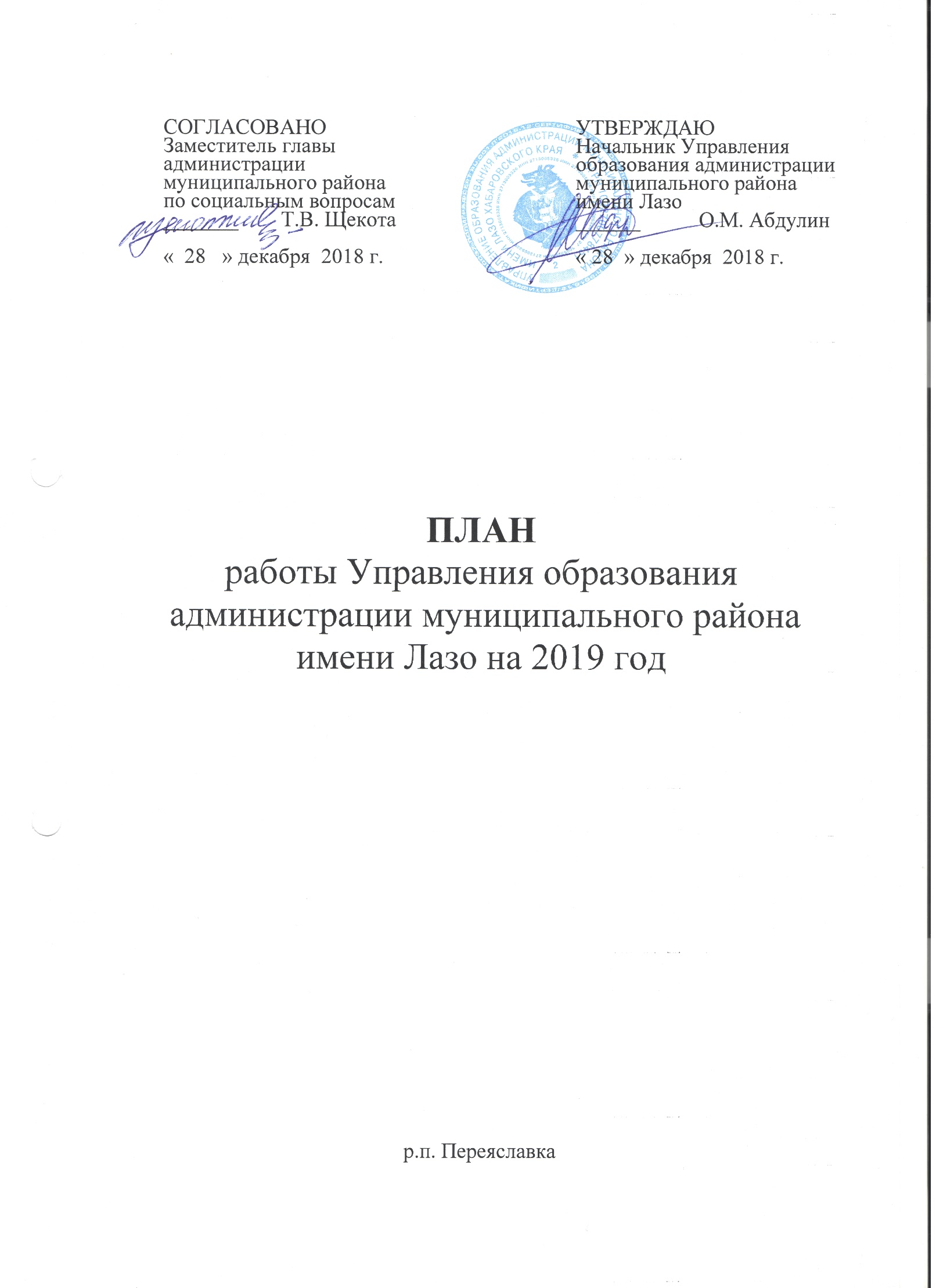 СОДЕРЖАНИЕПриоритетные направления деятельности Управления образования администрации муниципального района имени Лазо на 2018 год ……………….3Портфель проектов Управления образования администрации муниципального района имени Лазо на 2019 год ……………………………......................................5 	Образование для будущего  ………………………………………………… 5	Эффективная школа……… …………………………………………………..8	Компас самоопределения ………………………...........................................13	Одаренный ребенок = одаренный учитель    ……………………................10	Педкластер27 ………………………………………………………...............11	Практика эффективного управления ……………………………………….12          Дополнительное образование: точки роста ………………………………..13          Добрая школа ………………………………………………………………...14          Квалифицированные кадры – залог успешных каникул ………………….15          Повышение объективности оценки образовательных результатов……….15Мероприятия по реализации основных направлений деятельности Управления образования в 2018 году …………………………………………………………...18	1. Вопросы для рассмотрения на заседаниях Собрания депутатов муниципального района имени Лазо ……………………………………………...18	2. Вопросы для рассмотрения на коллегии при главе муниципального района ……………………………………………………………………………….18	3. Совещания при заместителе главы администрации муниципального района по социальным вопросам ………………………………………………….18	4. Нормативно правовое обеспечение деятельности отрасли «Образование» ……………………………………………………………………...18	5. Совещания руководителей образовательных организаций ……………19          6. Совещания с руководителями ДОО……………………………………...23	7. Совещания с заместителями руководителей ОО ……………………….24	8. Заседания муниципального Совета по вопросам образования ………..24	9. Заседания комиссий Управления образования …………………………25	10. Информационные встречи начальника Управления образования…....26	11. Прием граждан по личным вопросам начальником Управления образования ……………………………………………………………………........26	12. Семинары …………………………………………………………….......26	13. Проведение районных мероприятий …………………………………...29	14. Мероприятия по изучению положения дел, оказанию методической помощи образовательным организациям муниципального района …………….37	15. Изучение вопросов деятельности ОО, направленной на совершенствование образовательного процесса, повышение качества образования обучающихся, создание условий для обеспечения государственных гарантий прав граждан на получение общего образования ………………………………………………………………………………………..38	16. Контроль …………………………………………………………………39	17. Аналитико-мониторинговая деятельность    …………………………..41	18. Отчеты ………………………………………………………………........43Приоритетные направления деятельности Управления образования администрации муниципального района имени Лазо на 2019 год1. Выполнение задач, обозначенных в Указах Президента Российской Федерации, Послании Президента Российской Федерации Федеральному Собранию Российской Федерации2. Обеспечение доступности, повышение качества услуг в сфере образования. Целенаправленное внедрение и достижение качества реализации федеральных государственных образовательных стандартов на всех уровнях общего  образования. Создание современной образовательной среды3. Обеспечение доступности, повышение качества услуг дошкольного  образования, в том числе для детей с ОВЗ4. Развитие системы профильного обучения, ориентированного на задачи социально-экономического развития края, в том числе через реализацию индивидуальных учебных планов, создание специализированных профильных классов,  вовлечение старшеклассников в социальную практику5. Создание условий для развития основ конструкторской и проектно-исследовательской деятельности, в том числе через реализацию программ технической и естественно-научной направленности 6. Осуществление комплексного развития системы коррекционного образования муниципального района. Обеспечение доступности образования для детей с ограниченными возможностями здоровья. Создание условий для психолого-педагогического сопровождения детей с ОВЗ7. Обеспечение системы образования муниципального района квалифицированными педагогическими кадрами, закрепление их в отрасли, улучшение качественных характеристик кадрового потенциала в целях эффективной профессиональной деятельности8. Совершенствование мер профессиональной поддержки молодых педагогов, направленных на их адаптацию, закрепление и профессиональное развитие9.  Поддержка и развитие системного внедрения и активного использования информационно-коммуникационных и современных образовательных технологий в системе образования муниципального района10. Обеспечение доступности дополнительного образования для каждого ребенка, стабильного повышения охвата детей, получающих услуги дополнительного образования.   Совершенствование технологий и содержания дополнительного образования детей, реализация программ дополнительного образования нового поколения 11. Создание условий для воспитания гражданственности и патриотизма, духовных и нравственных ценностей детей и молодежи12. Развитие системы оздоровления и отдыха детей13.  Развитие системы выявления и поддержки  талантливых и одаренных детей. Обеспечение максимально благоприятных условий для сопровождения одаренных детей14. Совершенствование нормативно-правовой базы образования, приведение ее в соответствие с действующими требованиями федерального законодательства 15.  Совершенствование новых финансово-экономических механизмов в сфере образования муниципального района, повышение эффективности и результативности использования бюджетных средств16. Повышение эффективности  управления муниципальной системой образования. Повышение качества и доступности для населения муниципального района муниципальных услуг в сфере образования Портфель проектов Управления образования администрации муниципального района имени Лазо на 2019 годМуниципальный проект «Образование для будущего»Куратор: Сабаева Н.С.Руководитель проекта: Черепанов Д.Г., Борисова Л.А.Администратор  проекта: - Подпроект «Обновление содержания и технологий общего образования»: Черепанов Д.Г.- Подпроект «Обновление дошкольного образования»: Данилова Е.С.- Подпроект «Наше будущее – Хабаровский край»: Борисова Л.А.Подпроект «Обновление содержания и технологий общего образования»Задачи и результаты проекта:Подпроект  «Обновление дошкольного образования»Задачи и результаты проекта:Подпроект  «Наше будущее – Хабаровский край»Задачи и результаты проекта:Муниципальный проект «Эффективная школа»Куратор: Сабаева Н.С.Руководитель проекта: Черепанов Д.Г.Администратор  проекта: Борисова Л.А.Задачи и результаты проекта:Муниципальный проект «Компас самоопределения»Куратор: Сабаева Н.С.Руководитель проекта: Черепанов Д.Г.Администратор  проекта: Черепанов Д.Г.Задачи и результаты проекта:Муниципальный проект «Одаренный ребенок=одаренный учитель»Куратор: Сабаева Н.С.Руководитель проекта: Черепанов Д.Г., Борисова Л.А.Администратор  проекта: Димова В.С., Куклова Е.С.Задачи и результаты проекта:Муниципальный проект «Педкластер27»Куратор: Абдулин О.М.Руководитель проекта: Матушкина Е.Г., Борисова Л.А.Администратор  проекта: Азон С.А., Кожевникова Н.Г.Задачи и результаты проекта:Муниципальный проект «Практика эффективного управления»Куратор: Абдулин О.М.Руководитель проекта: Сабаева Н.С., Борисова Л.А.Администратор  проекта: Азон С.А.Задачи и результаты проекта:Муниципальный проект «Дополнительное образование: точки роста»Куратор: Черепанов Д.Г.Руководитель проекта: Османова Л.Р.Администратор  проекта: Османова Л.Р., Артемова З.А.Задачи и результаты проекта:Муниципальный проект «Добрая школа»Куратор: Абдулин О.М.Руководитель проекта: Матушкина Е.Г.Администратор  проекта: Азон С.А., Черепанов Д.Г.Задачи и результаты проекта:Муниципальный проект «Квалифицированные кадры – залог успешных каникул»Куратор: Сабаева Н.С.Руководитель проекта: Черепанов Д.Г., Матушкина Е.Г.Администратор  проекта: Азон С.А., Османова Л.Р.Задачи и результаты проекта:Муниципальный проект «Повышение объективности оценки образовательных результатов»Куратор: Сабаева Н.С.Руководитель проекта: Черепанов Д.Г., Борисова Л.А.Администратор  проекта: Черепанов Д.Г., Полохова Т.В.Задачи и результаты проекта:_______МЕРОПРИЯТИЯпо реализации основных направлений деятельности Управления образования администрации муниципального района имени Лазо в 2019г.1. Вопросы для рассмотрения на заседаниях Собрания депутатов муниципального района имени Лазо2. Вопросы для рассмотрения на заседаниях коллегии при главе муниципального района  3. Совещания при заместителе главы администрации муниципального района по социальным вопросам4.  Нормативно правовое обеспечение деятельности отрасли «Образование»5. Совещания руководителей образовательных организаций6. Совещания с руководителями дошкольных образовательных организаций7. Совещания с заместителями руководителей образовательных организаций8. Заседания муниципального Совета по вопросам образования9. Заседания комиссий Управления образования10. Информационные встречи начальника Управления образования«Обеспечение качества образования в соответствии с государственнымиобразовательными стандартами, социальным заказом микросоциума»11.  Прием граждан по личным вопросам начальником Управления образования:  второй вторник каждого месяца12. Семинары13. Проведение районных мероприятий13.1. Праздничные мероприятия13.2. Конкурсы педагогического мастерства13.3. Мероприятия с учащимися13.4. Акции13.5. Конкурсы образовательных организаций13.6. Общие мероприятия14. Мероприятия по изучению положения дел, оказанию методической помощи образовательным организациям муниципального района 15. Изучение вопросов деятельности образовательных организаций, направленной на совершенствование образовательного процесса, повышение качества образования обучающихся, создание условий для обеспечения государственных гарантий прав граждан на получение общего образования16. Контроль17. Аналитико-мониторинговая деятельность18. Отчеты______Наименование задачи, результатаКонтрольные точкиОтветственныйВнедрение на уровнях основного общего и среднего общего образования новых методов обучения и воспитания, образовательных технологий, обеспечивающих освоение обучающимися базовых навыков и умений, повышение их мотивации к обучению и вовлеченности в образовательный процесс, а также обновление содержания и совершенствование методов обучения предметной области «Технология», других предметных областейВнедрение на уровнях основного общего и среднего общего образования новых методов обучения и воспитания, образовательных технологий, обеспечивающих освоение обучающимися базовых навыков и умений, повышение их мотивации к обучению и вовлеченности в образовательный процесс, а также обновление содержания и совершенствование методов обучения предметной области «Технология», других предметных областейВнедрение на уровнях основного общего и среднего общего образования новых методов обучения и воспитания, образовательных технологий, обеспечивающих освоение обучающимися базовых навыков и умений, повышение их мотивации к обучению и вовлеченности в образовательный процесс, а также обновление содержания и совершенствование методов обучения предметной области «Технология», других предметных областейНе менее чем в 1 общеобразовательной организации муниципального района обновлены содержание и методы обучения предметной области «Технология» и других предметных областей31.12.2019Черепанов Д.Г.Не менее чем в 1 школе, расположенной в сельской местности, обновлена материально-техническая база для реализации программ цифрового и гуманитарного профилей с охватом не менее 950 детей31.12.2019Черепанов Д.Г.В практической деятельности педагогами используются методические рекомендации по вопросам преподавания отдельных предметных областей, разработанные  ХК ИРО31.08.2019Черепанов Д.Г.Борисова Л.А.Проведено не менее 1 межрайонного совещания, 3 районных совещания по вопросам обновления содержания образования и модернизации технологий обучения 31.08.201931.10.2018Черепанов Д.Г.Борисова Л.А.На совещании руководителей ОО при начальнике Управления образования рассмотрен вопрос «Об организации предпрофильной подготовки и профильного образования в ОО района в 2018/2019 учебном году и задачах на предстоящий учебный год»24.04.2019Черепанов Д.Г.Обновлено содержание и технологии обучения по предметам и предметным областям «Русский язык», «Математика», «Физика», «Биология», «Химия», «Физическая культура», «История», «Обществознание»30.11.2019Черепанов Д.Г.Борисова Л.А.Обновлена материально-техническая база районного ИБЦ и школьных ИБЦ, школьных библиотек30.11.2019Черепанов Д.Г.Борисова Л.А.На совещании руководителей ОО при начальнике Управления образования рассмотрен вопрос «Переход от школьных библиотек к информационно-библиотечным центрам: состояние, проблемы, перспективы»22.05.2019Борисова Л.А.Не менее 30 % учителей повысили квалификацию по метапредметным компетенциям15.12.2019Черепанов Д.Г.Борисова Л.А.Наименование задачи, результатаКонтрольные точкиОтветственныйРазвитие доступности и качества дошкольного образования, в том числе развитие вариативных форм предоставления услуг дошкольного образования, реализация ФГОС дошкольного образования (далее – ФГОС ДО)Развитие доступности и качества дошкольного образования, в том числе развитие вариативных форм предоставления услуг дошкольного образования, реализация ФГОС дошкольного образования (далее – ФГОС ДО)Развитие доступности и качества дошкольного образования, в том числе развитие вариативных форм предоставления услуг дошкольного образования, реализация ФГОС дошкольного образования (далее – ФГОС ДО)Принято участие в краевых совещаниях в режиме ВКС для специалистов ОМСУ, курирующих вопросы дошкольного образования «Развивающее дошкольное образование: реальность построения и перспективы развития»28.02.201931.05.201931.06.201931.11.2019Данилова Е.С.Организованы совещания руководителей ДОО по вопросам: «Управление качеством дошкольного образования: результаты, перспективы развития. «Взаимодействие ДОО с социальными партнерами, направленное на обеспечение качественного дошкольного образования детей».«Имидж дошкольного образовательного учреждения»07.02.201903.04.201906.11.2018Данилова Е.С.Борисова Л.А.Организована инновационная деятельность ДОО муниципального района по вопросам обновления содержания и технологий дошкольного образования. Лучший опыт представлен в рамках августовской педагогической конференции25.08.2019Данилова Е.С.Борисова Л.А.Принято участие в краевом модельном семинаре «Образовательная среда как механизм реализации требований ФГОС ДО в работе с детьми раннего возраста»31.03.2019Данилова Е.С.Организованы и проведены районные семинары для педагогов ДОО: «Педагогическая диагностика в детском саду».«Организация проектной деятельности и игровой деятельности с учетом регионального компонента в детском саду».«Дополнительное образование дошкольников – важнейшая составляющая системы непрерывного образовательного пространства».«Взаимодействие с социальными партнерами, направленное на обеспечение качественного дополнительного образования дошкольников».«Современные образовательные и   игровые технологии в ДОО. Конструирование в ДОО».«Духовно-нравственное воспитание дошкольников»15.03.201912.04.201903.05.201918.10.201912.07.201915.11.2019Данилова Е.С.Проведен муниципальный конкурс на лучшую образовательную программу ДОО25.10.2019Данилова Е.С.Борисова Л.А.Принято участие в краевом конкурсе на лучшую образовательную программу ДОО12.12.2019Данилова Е.С.Изучены лучшие практики реализации  ООП ДО в крае31.12.2019Данилова Е.С.ДОО представлен отчет о реализации инновационного направления в 2019 году по отдельному графикуДанилова Е.С.Развитие конкуренции на рынке услуг дошкольного образованияРазвитие конкуренции на рынке услуг дошкольного образованияРазвитие конкуренции на рынке услуг дошкольного образованияОрганизовано участие родительской общественности в мониторинге удовлетворенности потребителей на рынке услуг дошкольного образования в Хабаровском крае (в муниципальном районе имени Лазо)20.12.2019Данилова Е.С.Наименование задачи, результатаКонтрольные точкиОтветственныйСоздание к 2020 году информационно-образовательной среды, обеспечивающей изучение географии, истории и культуры Хабаровского края во всех общеобразовательных организациях муниципального района имени ЛазоСоздание к 2020 году информационно-образовательной среды, обеспечивающей изучение географии, истории и культуры Хабаровского края во всех общеобразовательных организациях муниципального района имени ЛазоСоздание к 2020 году информационно-образовательной среды, обеспечивающей изучение географии, истории и культуры Хабаровского края во всех общеобразовательных организациях муниципального района имени ЛазоВ 100 % дошкольных образовательных организаций при разработке основных образовательных программ учтено региональное содержание образования   31.05.2019Данилова Е.С.Борисова Л.А.Приняли участие в 2 краевых методических семинарах для педагогических работников по вопросам, связанным с регионализацией содержания образования31.05.201931.11.2019Борисова Л.А.Создана платформа   информационно-образовательной среды муниципального района имени Лазо31.07.2019Борисова Л.А.Черепанов Д.Г.В 100 % общеобразовательных организаций муниципального района разработаны и реализуются программы учебных курсов с учетом изучения регионального компонента содержания образования31.09.2019Черепанов Д.Г.Борисова Л.А.В образовательных организациях муниципального района разработаны и реализуются программы курсов внеурочной деятельности, направленные на изучение регионального компонента содержания образования31.10.2019Черепанов Д.Г. Борисова Л.А. Проведена районная краеведческая конференция «Мое Отечество»28.02.2019Черепанов Д.Г.Османова Л.Р.Проведена районная неделя «Музей и дети»30.03.2019Черепанов Д.Г.Османова Л.Р.Определены лучшие практики регионализации содержания образования в муниципальном районе. Лучший опыт представлен в рамках районной августовской педагогической конференции25.08.2019Борисова Л.А.Наименование задачи, результатаКонтрольные точкиОтветственныйРазработка и внедрение муниципальной модели перевода школ в эффективный режим функционированияРазработка и внедрение муниципальной модели перевода школ в эффективный режим функционированияРазработка и внедрение муниципальной модели перевода школ в эффективный режим функционированияРазработана и транслируется муниципальная  модель поддержки общеобразовательных организаций с низкими результатами обучения и/или функционирующих в неблагоприятных социальных условиях (далее – ШНРО, ШНСУ соответственно)01.08.2019Черепанов Д.Г.Борисова Л.А.Методическое сопровождение ШНРО, ШНСУМетодическое сопровождение ШНРО, ШНСУМетодическое сопровождение ШНРО, ШНСУПринято участие в ежеквартальных вебинарах методического сопровождения для участников краевого проекта «Эффективная школа»01.04.2019
01.07.2019
01.10.2019
31.12.2019Борисова Л.А.Уточнены программы перевода школ в эффективный режим работы и внесены изменения в программы развития 100 % школ, участников краевого проекта «Эффективная школа»01.09.2019Черепанов Д.Г. Борисова Л.А.На совещании руководителей ОО при начальнике Управления образования рассмотрен вопрос «О реализации муниципального проекта помощи школам, находящимся в сложных социальных условиях и демонстрирующих низкие образовательные результаты, в муниципальном районе в 2019 году»22.12.2019Черепанов Д.Г. Борисова Л.А.Развитие информационно-образовательной среды в школах ШНСУ, ШНРОРазвитие информационно-образовательной среды в школах ШНСУ, ШНРОРазвитие информационно-образовательной среды в школах ШНСУ, ШНРОВнедрение в практику 100 % школ, участников краевого проекта, электронной системы МЭО01.10.2019Черепанов Д.Г. Борисова Л.А.Профессиональное развитие учителей, работающих в школах с низкими 
результатами обученияПрофессиональное развитие учителей, работающих в школах с низкими 
результатами обученияПрофессиональное развитие учителей, работающих в школах с низкими 
результатами обученияПрошли курсы повышения квалификации (далее – ПК) по трехуровневой модели ПК не менее      80 % учителей, показавших низкие результаты по результатам внешней оценки качества индивидуальных достижений школьников31.12.2019Борисова Л.А.Наименование задачи, результатаКонтрольные точкиОтветственныйСоздание к 2020 году не менее чем в 75 % образовательных организаций муниципального района организационных, информационно-методических и кадровых условий, способствующих самоопределению и самореализации обучающихся с учетом потребностей регионального рынка трудаСоздание к 2020 году не менее чем в 75 % образовательных организаций муниципального района организационных, информационно-методических и кадровых условий, способствующих самоопределению и самореализации обучающихся с учетом потребностей регионального рынка трудаСоздание к 2020 году не менее чем в 75 % образовательных организаций муниципального района организационных, информационно-методических и кадровых условий, способствующих самоопределению и самореализации обучающихся с учетом потребностей регионального рынка трудаОрганизована инновационная деятельность образовательных организаций  муниципального района по вопросам профориентации и самоопределения обучающихся. Лучший опыт представлен на районной августовской педагогической конференции31.08.2019Черепанов Д.Г.Кондратьева Е.В.Организовано участие школьников муниципального района во всероссийском проекте "ПроеКТОриЯ". Не менее 20 % от общего числа обучающихся школ муниципального района приняли участие в открытых онлайн-уроках, направленных на раннюю профориентацию 31.12.2019Кондратьева Е.В.Организовано участие школьников района в краевом  проекте «Билет в будущее». Школьники получили рекомендации по построению индивидуального учебного плана в соответствии с выбранными профессиональными компетенциями 20.12.2019Черепанов Д.Г.Кондратьева Е.В.Разработана и реализуется муниципальная модель самоопределения и профессиональной ориентации обучающихся и воспитанников  образовательных организаций района31.10.2019Черепанов Д.Г.Не менее 100 обучающимся 5 – 11-ых классов предоставлена возможность освоения общеобразовательных программ по индивидуальному учебному плану, в том числе в сетевой форме, с зачетом результатов освоения ими дополнительных общеобразовательных программ и программ профессионального обучения 31.10.2019Черепанов Д.Г.Разработана система комплексной оценки эффективности сопровождения профессионального самоопределения школьников31.07.2019Черепанов Д.Г.Принято участие в конкурсе лучших практик «Время выбирать профессию. Место – Дальний Восток»31.08.2019Черепанов Д.Г.Кондратьева Е.В.Наименование задачи, результатаКонтрольные точкиОтветственныйРазвитие и формирование единых подходов к выявлению, сопровождению и поддержке одаренных и мотивированных детей муниципального района, создание современной образовательной среды для сопровождения одаренных детейРазвитие и формирование единых подходов к выявлению, сопровождению и поддержке одаренных и мотивированных детей муниципального района, создание современной образовательной среды для сопровождения одаренных детейРазвитие и формирование единых подходов к выявлению, сопровождению и поддержке одаренных и мотивированных детей муниципального района, создание современной образовательной среды для сопровождения одаренных детейПодведение итогов участия школьников муниципального района в  региональном этапе всероссийской олимпиады школьников27.02.2019Димова В.С.Принято участие в онлайн-конкурсе для проектных команд «Проектория – ДВ»24.04.2019Димова В.С.Принято участие в заочной краевой научно-практической конференции «Будущее Хабаровского края в надежных руках»15.05.2019Куклова Е.С.Проведены конкурсы исследовательских работ по возрастным группам 1 – 4, 5 – 7 классов31.05.2019Куклова Е.С.Принято участие в сетевом методическом событии «Особенности организации и проведения всероссийской олимпиады школьников в 2018/2019 учебном году – открытая площадка»17.05.2019Димова В.С.Куклова Е.С.Принято участие в краевом конкурсе на лучшую команду учителей, организующих работу с одаренными детьми 15.08.2019Борисова Л.А.Черепанов Д.Г.Димова В. С.На совещании руководителей ОО при начальнике Управления образования рассмотрен вопрос «О результатах реализации муниципального проекта «Одаренный учитель-одаренный ребенок»»30.11.2019Борисова Л.А.Черепанов Д.Г.Участие в краевой командной олимпиаде по 14 общеобразовательным предметам «ОЛИМП – 27»  31.12.2019Куклова Е.С.Внесены коррективы в муниципальный банк данных одаренных детей района, в который вошли не менее 15 % от общего количества обучающихся 9 – 11-ых классов31.12.2019Димова В.С.Создан муниципальный опорный центр по выявлению и поддержке одаренных детей района 31.12.2019Черепанов Д.Г.Борисова Л.А.Димова В.С.Куклова Е.С.Не менее 30 % учителей района, работающих с одаренными детьми, прошли курсы повышения квалификации по вопросам выявления и сопровождения высокомотивированных и одаренных детей31.12.2019Борисова Л.А.Куклова Е.С.Наименование задачи, результатаКонтрольные точкиОтветственныйВнедрение современных моделей допрофессиональной психолого-педагогической подготовки школьников в условиях взаимодействия образовательных организаций муниципального районаВнедрение современных моделей допрофессиональной психолого-педагогической подготовки школьников в условиях взаимодействия образовательных организаций муниципального районаВнедрение современных моделей допрофессиональной психолого-педагогической подготовки школьников в условиях взаимодействия образовательных организаций муниципального районаРасширена сеть профильных педагогических групп в ОО муниципального района01.09.2019Азон С.А.Увеличен охват школьников допрофессиональной психолого-педагогической подготовкой в условиях функционирования разновозрастных школьных педагогических групп, индивидуальной допрофессиональной психолого-педагогической подготовки учащихся01.09.2019Азон С.А.Организовано получение лицензии МБОУ СОШ № 1 р.п. Хор на профессиональное обучение школьников по программе «Помощник воспитателя»01.09.2019Матушкина Е.Г.Ловягина А.В.Организовано профессиональное обучение школьников по программе «Помощник воспитателя»01.09.2019Азон С.А. Черепанов Д.Г.Принято участие школьников муниципального района в каникулярных школах по педагогическим компетенциям31.12.2019Черепанов Д.Г.Организовано участие школьников муниципального района в олимпиаде по педагогике «Первый успех» (на площадке ФГБОУ ВО "Амурский гуманитарно-педагогический государственный университет") 01.01.2019 – 31.03.2019Азон С.А.Организовано участие команды муниципального района в  межрегиональном образовательном событии «Мастерская Педагога будущего» для учащихся профильных классов (групп)08.02.2019Азон С.А.Представлены результаты деятельности педагогических групп на районной  августовской научно-практической конференции25.08.2019Азон С.А. Борисова Л.А.Вовлечение будущих работодателей в практико-ориентированную подготовку студентов педагогических специальностей и направлений подготовкиВовлечение будущих работодателей в практико-ориентированную подготовку студентов педагогических специальностей и направлений подготовкиВовлечение будущих работодателей в практико-ориентированную подготовку студентов педагогических специальностей и направлений подготовкиСформирована муниципальная карта баз практик студентов педагогических специальностей и направлений подготовки31.09.2019Азон С.А.Выявлены лучшие практики сопровождения студентов педагогических специальностей и направлений подготовки в период обучения наставниками из числа педагогических работников образовательных организаций – будущего места трудоустройства31.12.2019Азон С.А.Лучшие наставники представлены на награждение ведомственным (отраслевым) знаком отличия «Почетный наставник Хабаровского края»2019 г.Азон С.А.Подготовка и сопровождение вожатских кадров муниципального районаПодготовка и сопровождение вожатских кадров муниципального районаПодготовка и сопровождение вожатских кадров муниципального районаУчастие  школьников профильных педагогических групп ОО муниципального района в детском объединении «Я – вожатый» на базе КГБОУ ДО ХКЦВР «Созвездие» 31.12.2019Азон С.А. Османова Л.Р.Проведен муниципальный фестиваль вожатского мастерства30.11.2019Азон С.А. Османова Л.Р.Создание дополнительных условий для непрерывного профессионального развития молодых педагоговСоздание дополнительных условий для непрерывного профессионального развития молодых педагоговСоздание дополнительных условий для непрерывного профессионального развития молодых педагоговОбеспечено организационно-методическое сопровождение проектной деятельности молодых педагогов2019 г.Азон С.А.Принято участие молодых педагогов и их наставников в краевых конкурсах:- «Лучшая проектная идея-2019»;- «Педагогический серфинг»31.07.201930.11.2019Азон С.А., Борисова Л.Н.Принято участие молодых педагогов района в отчетном заседании региональной общественной организации «Ассоциация молодых педагогов Хабаровского края»31.08.2019Азон С.А., Кожевникова Н.Г.Организована работа «Школы молодого педагога»2019 г.Азон С.А., Кожевникова Н.Г.Не менее 30 % молодых педагогов образовательных организаций муниципального района в возрасте до 35 повысили уровень профессионального мастерства в формате курсов, стажировок, семинаров, мастер-классов, участия в профессиональных сообществах для молодых педагогов2019 г.Азон С.А.Наименование задачи, результатаКонтрольные точкиОтветственныйПовышение эффективности управления муниципальной системой образования на основе управления проектамиПовышение эффективности управления муниципальной системой образования на основе управления проектамиПовышение эффективности управления муниципальной системой образования на основе управления проектамиОбновлен перечень проектов, реализуемых в муниципальном районе в 2019 году31.01.2019Сабаева Н.С.Борисова Л.А.Прохождение руководителями образовательных организаций, заместителями руководителей курсов повышения квалификации по вопросам управления проектами2019 г.Азон С.А.Проведены семинары-практикумы для руководителей ОО с информированием об актуальных вопросах государственной политики в сфере образования2019 г.Азон С.А.Организована работа «Школы молодого руководителя»2019 г.Азон С.А. Борисова Л.А.Создан институт наставничества для вновь назначенных руководителей ОО2019 г.Азон С.А. Борисова Л.А.Созданы центры управленческих компетенций в системе общего и дополнительного образования31.05.2019Азон С.А. Борисова Л.А.Организована стажировка руководителей со стажем управленческой деятельности до 3-х лет на базе центров управленческих компетенций2019 г.Азон С.А.Участие представителей муниципального района в заседаниях Совета по вопросам общего и дополнительного образования по вопросам управления проектами на муниципальном уровне2019 г. Абдулин О.М.Наименование задачи, результатаКонтрольные точкиОтветственныйСоздание условий доступности дополнительного образования детей через реализацию разноуровневых программСоздание условий доступности дополнительного образования детей через реализацию разноуровневых программСоздание условий доступности дополнительного образования детей через реализацию разноуровневых программРазмещены аннотации программ дополнительного образования детей на портале «Навигатор дополнительного образования детей Хабаровского края», актуализированы сведения, размещенные на портале30.03.2019Османова Л.Р. Артемова З.А.Проведена работа по внедрению разноуровневых (стартовый, базовый) программ дополнительного образования01.09.2019Османова Л.Р.Артемова З.А.В практической деятельности используются модели выравнивания доступности предоставления дополнительного образования детей с учетом индивидуальных особенностей01.09.2019Артемова З.А.Внедрены модели обеспечения доступности дополнительного образования с учетом разноуровневых (стартовый, базовый) программ дополнительного образования 31.12.2019Артемова З.А.Организовать деятельность Муниципального центра выявления, поддержки и развития способностей и талантов у детей и подростков (далее – Центр)Организовать деятельность Муниципального центра выявления, поддержки и развития способностей и талантов у детей и подростков (далее – Центр)Организовать деятельность Муниципального центра выявления, поддержки и развития способностей и талантов у детей и подростков (далее – Центр)Разработана нормативная база для организации деятельности Центра30.04.2019Димова В.С.Создан Муниципальный центр выявления и поддержки одаренных детей30.05.2019Димова В.С.Актуализирован Банк одаренных детей30.05.2019Димова В.С.Расширен комплекс многопрофильных конкурсных мероприятий и состязаний современных форматов, обеспечивающий выявление одаренных детей и фиксацию их достижений30.07.2019Димова В.С.Османова Л.Р.В практической деятельности используются программы повышения профкомпетентности педагогов, работающих с одаренными детьми30.08.2019Артемова З.А. Димова В.С.Организовано проведение профильных смен в лагерях с дневным пребыванием детей по направлениям «Наука», «Искусство», «Спорт»01.01.2019 – 31.12.2019Османова Л.Р.На совещании руководителей ОО при начальнике Управления образования рассмотрен вопрос «Об обеспечении качества реализации программ дополнительного образования»27.02.2019Артемова З.А. Османова Л.Р.Наименование задачи, результатаКонтрольные точкиОтветственныйСокращение количества конфликтных ситуаций в школахСокращение количества конфликтных ситуаций в школахСокращение количества конфликтных ситуаций в школахРазработан план деятельности муниципальной психологической службы (далее – МПС) на 2019 год по результатам мониторинга конфликтных ситуаций в школах31.01.2019Черепанов Д.Г.Увеличено количество конфликтов, разрешившихся положительно, с применением медиативных технологий20.03.201920.06.201920.09.201925.12.2019Абдулин О.М.Черепанов Д.Г.Принято участие административного и педагогического состава школ муниципального района в курсовой подготовке по вопросам профилактики конфликтных ситуаций участников образовательного процесса10.04.201910.07.201910.10.201925.12.2019Азон С.А.На совещании руководителей ОО при начальнике Управления образования рассмотрен вопрос «О деятельности муниципальной психологической службы: задачи и перспективы развития»27.03.2019Черепанов Д.Г.Увеличение ставок узких специалистов в ОО муниципального района2019 г.Азон С.А.Участие узких специалистов муниципального района в работе краевых методических объединений2019 г.Азон С.А. Борисова Л.А.Увеличен охват родительской общественности мероприятиями, направленными на профилактику конфликтных ситуаций30.12.2019Матушкина Е.Г.Османова Л.Р.Наименование задачи, результатаКонтрольные точкиОтветственныйОрганизация повышения квалификации сотрудников оздоровительных организацийОрганизация повышения квалификации сотрудников оздоровительных организацийОрганизация повышения квалификации сотрудников оздоровительных организацийСформирован план курсовой подготовки работников ОО по вопросам реализации программ каникулярного отдыха01.04.2019Азон С.А.Османова Л.Р.Участие в курсах повышения квалификации  работников ОО, осуществляющих реализацию программ каникулярного отдыха 01.04.2019 – 31.05.2019Азон С.А., Кожевникова Н.Г.Выявление лучшего опыта реализации программ каникулярного отдыхаВыявление лучшего опыта реализации программ каникулярного отдыхаВыявление лучшего опыта реализации программ каникулярного отдыхаПроведен муниципальный конкурс программ и методических разработок каникулярного отдыха детей25.08.2019Азон С.А.Османова Л.Р.Принято участие в краевых конкурсах авторских программ и методических разработок каникулярного отдыха детей28.09.2019Османова Л.Р.На Собрании депутатов муниципального района рассмотрен вопрос «Об итогах летней оздоровительной кампании 2019 года и задачах на 2020 год»28.09.2019Османова Л.Р.Сформирован банк лучших программ и методических разработок организации каникулярного отдыха детей2019 г.Османова Л.Р.Организация межведомственного взаимодействия по вопросам подготовки квалифицированных кадров для организации каникулярного отдыха детейОрганизация межведомственного взаимодействия по вопросам подготовки квалифицированных кадров для организации каникулярного отдыха детейОрганизация межведомственного взаимодействия по вопросам подготовки квалифицированных кадров для организации каникулярного отдыха детейПроведен районный семинар-практикум по обмену опытом по вопросу организации каникулярного отдыха детей25.08.2019 Османова Л.Р. Азон С.А.Принято участие лучших вожатых оздоровительных формирований ОО муниципального района в региональном фестивале по подготовке вожатских кадров12.10.2018Османова Л.Р.Наименование задачи, результатаКонтрольные точкиОтветственныйСоставлена муниципальная «дорожная карта» по обеспечению объективности оценки образовательных результатов, профилактической работе с ОО, имеющими признаки необъективности образовательных результатов  (по результатам определения МОиН ХК контрольной группы ОО)28.02.2019Черепанов Д.Г.Борисова Л.А.Принято участие в краевом вебинаре по вопросам обеспечения объективности оценки образовательных результатов  	 15.03.2019Черепанов Д.Г.Борисова Л.А.Проведен семинар для заместителей директоров по учебно-воспитательной работе «О подготовке к проведению ГИА-2019»29.03.2019Черепанов Д.Г.В ОО контрольной группы направлены независимые наблюдатели за проведением всероссийских проверочных работ (далее – ВПР) 30.04.2019Черепанов Д.Г. Полохова Т.В.Организовано рассмотрение на  коллегии при главе района вопроса «О подготовке к проведению государственной итоговой аттестации в 2019 году в муниципальном районе имени Лазо»09.04.2019Абдулин О.М.,Сабаева Н.С.Принято участие в краевом вебинаре по вопросам обеспечения объективности процедур государственной итоговой аттестации по образовательным программам основного общего и среднего общего образования (далее – ГИА-9, ГИА-11)24.05.2019Черепанов Д.Г.Борисова Л.А.На совещании руководителей  ОО при начальнике Управления образования рассмотрены вопросы:- «О ходе подготовки к проведению государственной итоговой аттестации в 2019 году»;-  «О готовности к проведению ГИА-2019»;-  «Итоги проведения ГИА в 9, 11 классах в муниципальном районе в 2019 году»;- «Об итогах всероссийских проверочных работ в 2018/2019 учебном году. Задачи по обеспечению качества образования»;30.01.201922.05.201926.06.201926.06.2019Черепанов Д.Г.В ОО направлены общественные наблюдатели, члены ГЭК для контроля за проведением ГИА-9, ГИА-11 05.07.201925.09.2019Черепанов Д.Г.Проведен сравнительный анализ результатов ВПР, ГИА-9, ГИА-11, региональных мониторинговых исследований, диагностических работ, федерального государственного контроля качества образования в ОО контрольной группы30.08.2019Черепанов Д.Г.Полохова Т.В.Подготовлен отчет о реализации муниципальной «дорожной карте» по обеспечению объективности оценки образовательных результатов, профилактической работе с ОО контрольной группы. Даны рекомендации по повышению качества образования для ОО контрольной группы29.11.2019Черепанов Д.Г.Борисова Л.А.Принято участие в краевом семинаре по вопросам обеспечения объективности оценки образовательных результатов29.11.2019Сабаева Н.С.Борисова Л.А.Черепанов Д.Г.Проведен семинар для заместителей директоров по учебно-воспитательной работе «О системе работы ОО по управлению качеством образования»28.11.2019Черепанов Д.Г.Формирование у руководителей, педагогических работников общеобразовательных организаций, родителей обучающихся позитивного отношения к объективной оценке образовательных результатовФормирование у руководителей, педагогических работников общеобразовательных организаций, родителей обучающихся позитивного отношения к объективной оценке образовательных результатовФормирование у руководителей, педагогических работников общеобразовательных организаций, родителей обучающихся позитивного отношения к объективной оценке образовательных результатовПринято участие в вебинаре для учителей-предметников по использованию результатов диагностических работ в 9-х, 11-х классах для повышения качества образования 16.01.2019Сабаева Н.С. Черепанов Д.Г. Борисова Л.А.Полохова Т.В.Подготовлено выступление в СМИ «О подготовке к проведению государственной итоговой аттестации в муниципальном районе в 2019 году»28.02. 2019Черепанов Д.Г.Принято участие в краевом семинаре для руководителей и организаторов ППЭ, технических специалистов, привлекаемых к проведению ГИА29.03.2019Сабаева Н.С.Черепанов Д.Г.Подготовлено выступление в СМИ «Итоги государственной итоговой аттестации выпускников 2019 года»20.07.2019Черепанов Д.Г.Проведены родительские собрания с участием  специалистов Управления образования по вопросам обеспечения объективной оценки образовательных результатов в ОО контрольной группы31.10.2019Сабаева Н.С.Черепанов Д.Г.Обеспечение объективности образовательных результатов в рамках конкретных оценочных процедурОбеспечение объективности образовательных результатов в рамках конкретных оценочных процедурОбеспечение объективности образовательных результатов в рамках конкретных оценочных процедурОбеспечена объективность с участием независимых наблюдателей при проведении в ОО муниципального района мероприятий в рамках региональных мониторинговых исследований2019 г.Сабаева Н.С.Черепанов Д.Г.Борисова Л.А.Полохова Т.В.датанаименование вопроса, мероприятияответственныйсентябрьОб итогах летней оздоровительной кампании 2019 года и задачах на 2020 годО.М. Абдулин,  Л.Р. Османовадатанаименование вопроса, мероприятияответственныйапрельО подготовке к проведению государственной итоговой аттестации в 2019 году в муниципальном районе имени ЛазоО.М. Абдулин,Н.С. СабаеваиюньО подготовке образовательных организаций муниципального района имени Лазо к 2019/2020 учебному годуО.М. Абдулиндатарассматриваемые вопросыответственныймарт, май, июнь, июль, сентябрь Заседания Совета по организации отдыха, оздоровления и занятости детей в муниципальном районе имени ЛазоЛ.Р. Османовадатанаименование вопроса, мероприятияответственныйв течение годаПриведение нормативно-правовых актов по оплате труда в соответствие с действующим законодательством и рекомендациями  МОиН ХКН.Е. Ильюшинапо необходимостиВнесение изменений в отдельные нормативные правовые акты по отрасли «образование» Е.Г. Матушкинапо необходимостиВнесение изменений в муниципальную программу «Развитие образования  муниципального района имени Лазо на 2017 – 2020 годы» (при внесении изменений в бюджет муниципального района)Н.Е. ИльюшинаянварьПодготовка проекта постановления администрации муниципального района «О закреплении территорий городских и сельских поселений муниципального района имени Лазо за образовательными организациями, подведомственными Управлению образования администрации муниципального района имени Лазо»Е.Г. Матушкинаянварь-майОбновление нормативно-правовой базы, регламентирующей организацию и проведение государственной итоговой аттестации учащихся по программам основного и среднего общего образования в 2019 годуН.С. Сабаева, Д.Г. Черепановфевраль-майОбновление нормативно-правовой базы по вопросу подготовки  ОО муниципального района имени Лазо к началу 2019/2020 учебного года и работе в осенне-зимний периодН.С. Сабаева, И.Г. НаумовамартПодготовка проекта постановления администрации муниципального района имени Лазо «Об организации оздоровления, занятости,  летнего отдыха учащихся в 2019 году»Л.Р. ОсмановаиюльПодготовка проекта постановления администрации муниципального района имени Лазо «Об организации безопасной перевозки школьников в 2019/2020 учебном году»А.В Ловягина,Е.В. Бунбуновиюль-августПодготовка проекта постановления администрации муниципального района имени Лазо «Об утверждении положения об организации питания учащихся в 2019/2020 учебном году»В.О. Комаренкодатарассматриваемые вопросыответственныйянварь1. О результатах образовательной деятельности ОО муниципального района за I полугодие 2018/2019 учебного года.2. О ходе подготовки к проведению государственной итоговой аттестации в 2019 году.3. О результатах проведения процедуры независимой оценки качества условий осуществления образовательной деятельности общеобразовательными организациями за 2018 год.4. Анализ организации питания   учащихся  за первое полугодие 2018 /2019 учебного года. Работа ОО в качестве поставщиков информации ЕГИССО.5. Приоритетные направления деятельности школьных и муниципальной команд в работе с одарёными детьми на 2019 год. Об итогах проведения муниципального этапа всероссийской олимпиады школьников в 2018 году и задачах на 2019 годД.Г. ЧерепановД.Г. ЧерепановА.В. ЛовягинаВ.О. КомаренкоД.Г. Черепанов,Л.А. Борисовафевраль1. Реализация «майских» Указов Президента РФ в сфере «Образование» в муниципальном районе имени Лазо.2. Об обеспечении качества реализации программ дополнительного образования.3. О реализации мероприятий регионального  проекта «Цифровая образовательная среда» в общеобразовательных организациях муниципального района.4. О формировании заявки потребности ОО в учебной литературе на 2019/2020 учебный годН.Е. ИльюшинаЛ.Р. ОсмановаД.Г. ЧерепановЛ.А. Борисовамарт1. О деятельности муниципальной психологической службы: задачи и перспективы развития.2. Об организации летней оздоровительной кампании 2019 года. О повышении культуры питания детей, обеспечении санитарно-гигиенической безопасности в летних оздоровительных лагерях с дневным пребыванием детей.3. О порядке исполнения предписаний надзорных органов. Мера административной ответственности.4. О подготовке ОО муниципального района имени Лазо к 2019/2020 учебному годуД.Г. ЧерепановЛ.Р. Османова,В.О. КомаренкоЕ.Г. МатушкинаИ.Г. Наумова,Н.С. Сабаеваапрель1. Об организации предпрофильной подготовки и профильного образования в ОО района в 2018/2019 учебном году и задачах на предстоящий учебный год.2. Об итогах предварительного комплектования классов на 2019/2020 учебный год.3. Использование школьного компонента учебного плана ОО в целях обеспечения качества предоставляемых образовательных услуг.4. Организация деятельности ОО по целевому обучению выпускниковД.Г. ЧерепановН.Е. ИльюшинаЛ.А. БорисоваС.А. Азонмай1. Об итогах образовательной деятельности ОО за 2018/2019 учебный год.2. О готовности к проведению ГИА-2019.3. Переход от школьных библиотек к информационно-библиотечным центрам: состояние, проблемы, перспективы.4. О кадровом обеспечении введения второго иностранного языка в 2019/2020 учебном году Д.Г. ЧерепановД.Г. ЧерепановЛ.А. БорисоваС.А. Азониюнь1. Итоги проведения ГИА в 9, 11 классах в муниципальном районе в 2019 году.2. Об итогах всероссийских проверочных работ в 2018/2019 учебном году. Задачи по обеспечению качества образования.3. О работе летних оздоровительных лагерей, выполнении требований бухгалтерского учета при организации питания и отдыха детей в оздоровительных лагерях с дневным пребыванием.4. Итоги аттестации педагогических и руководящих кадров в 2018/2019 учебном году, задачи на 2019-2020 учебный годД.Г. ЧерепановЛ.А. БорисоваВ.О. КомаренкоС.А. АзонавгустАвгустовская педагогическая конференцияО.М. Абдулин, Н.С. Сабаева, Л.А. Борисовасентябрь1. Об итогах собеседования в  МОиН ХК по результатам работы  ОО муниципального района в 2018/2019 учебном году  и задачах на 2019/2020 учебный год.2. Об итогах реализации программ воспитательной работы в ОО муниципального  района в 2018/2019 учебном году и задачах на 2019/2020 учебный год.3. Об обеспечении рационального питания детей в общеобразовательных организациях, создании условий для  увеличения охвата горячим питанием обучающихся.4. Об организации подвоза обучающихся общеобразовательных организаций муниципального района.5. Обеспеченность учебниками учащихся ОО районаО.М. Абдулин,Н.С. СабаеваЛ.Р. ОсмановаВ.О. КомаренкоА.В. ЛовягинаЛ.А. Борисоваоктябрь1. Об итогах проведения образовательными организациями муниципального района лицензирования образовательной деятельности.2. Порядок увольнения, привлечения к дисциплинарной ответственности сотрудников ОО.3. О готовности ОО муниципального района к введению профессиональных стандартов в 2020 годуА.В. ЛовягинаЕ.Г. МатушкинаС.А. Азонноябрь1. Об итогах деятельности ОО муниципального района по развитию кадрового потенциала в 2019 году и задачах на 2020 год. 2. О результатах реализации муниципального проекта «Одаренный учитель-одаренный ребенок».3. Анализ выполнения ОО муниципального района  муниципального задания за 10 месяцев 2019 годаС.А. Азон Д.Г. ЧерепановН.Е. Ильюшинадекабрь1. О результатах образовательной деятельности ОО по итогам I полугодия 2018/2019 учебного года и задачах работы на II полугодие.2. Анализ деятельности общеобразовательных организаций муниципального района имени Лазо в  2018/2019 учебном году в области информатизации образования. Задачи на 2019/2020 учебный год.3. О реализации муниципального проекта помощи школам, находящимся в сложных социальных условиях и демонстрирующих низкие образовательные результаты, в муниципальном районе в 2019 году4. Анализ обращений юридических и физических лиц по вопросам деятельности   ОО муниципального районаД.Г. ЧерепановД.Г. ЧерепановЛ.А. БорисоваЕ.Г. Матушкинадатарассматриваемые вопросыответственныйфевраль1. Управление качеством дошкольного образования: результаты, перспективы развития. 2. Основные направления развития кадрового потенциала в  ДОО муниципального района в 2019 году3. Реализация «майских» Указов Президента РФ в сфере «Образование» в муниципальном районе имени Лазо.4. Виртуальная экскурсия в МБОУ СОШ        п. Золотой, МБОУ СОШ п. Сидима, МБОУ СОШ п. Долми.Е.С. ДаниловаС.А. АзонН.Е. Ильюшина Е.С. Даниловаапрель1. Взаимодействие ДОО с социальными партнерами, направленное на обеспечение качественного дошкольного образования детей. 2. Виртуальная экскурсия в МБОУ СОШ       п. Дурмин, МБДОУ детские сады № 38              п. Сукпай, № 3 с. Гвасюги.3. Отчет о реализации инновационного направления в МБДОУ детских садах       № 6 п. Сита,  № 38 п. СукпайЕ.С. Даниловаиюль1. О промежуточных результатах реализации в ДОО в 2018/2019 учебном году основных образовательных программ дошкольного образования.2. Об организации питания, соблюдении нормативно-технологической документации при составлении перспективного меню в  ДОО муниципального района в соответствии с СанПиН3. Отчет о реализации инновационного направления в МБДОУ детских садах            № 14,  № 18 р.п. Мухен, № 31  с. СвятогорьеЕ.С. ДаниловаВ.О. Комаренко Е.С. Данилованоябрь 1. Имидж дошкольного образовательного учреждения. 2. Анализ выполнения ДОО муниципального района  муниципального задания за 10     месяцев 2019 года 3.Отчет о реализации инновационного направления в МБДОУ детских садах № 1 р.п. Хор, № 3 с. ГвасюгиЕ.С. ДаниловаН.Е. Ильюшина Е.С. Даниловадатарассматриваемые вопросыответственныйфевраль Семинар для заместителей директоров по учебно-воспитательной работе «Современные технологии как инструмент управления качеством образования в условиях введения ФГОС»Л.А. Борисоваапрель Семинар  - совещание для заместителей директоров по воспитательной работе «О подготовке образовательных организаций муниципального района к проведению летней оздоровительной кампании 2019 года» Л.Р. Османова июньСеминар для заместителей директоров по учебно-воспитательной работе и педагогов «Реализация предметной области «Технология» в соответствии с требованиями действующего законодательства в сфере «Образование»Л.А. Борисова,Д.Г. ЧерепановноябрьСеминар для заместителей директоров по учебно-воспитательной работе «О системе работы ОО по управлению качеством образования»Д.Г. ЧерепановдатамероприятияответственныйянварьО проведении профилактических медицинских осмотров учащихся и воспитанников образовательных организаций муниципального районаА.В. Ловягина,В.О. КомаренкомайОб организации и проведении учебных сборов по основам военной службы для обучающихся 10-х классов образовательных организаций муниципального районаА.В. Ловягина,Д.Г. ЧерепановоктябрьРоль школьных музеев в патриотическом воспитании  обучающихся образовательных организаций муниципального районаА.В. Ловягина,Л.Р. Османовадекабрь1. О результатах проведения процедуры независимой оценки качества условий осуществления образовательной деятельности ДОО за 2019 год.2. Об утверждении Плана работы районного муниципального общественного совета по вопросам образования в муниципальном районе на 2020 годА.В. Ловягина,Е.С. ДаниловакомиссиядатаответственныйКомиссия по оценке эффективности деятельности руководителей образовательных учреждений, осуществляющих образовательную деятельность по образовательным программам дошкольного образования, начального общего образования, основного общего образования, среднего общего образования и учреждений осуществляющих образовательную деятельность по дополнительным образовательным программам, подведомственных управлению образования администрации муниципального района имени Лазо1 раз в кварталН.Е. ИльюшинаТерриториальная психолого-медико-педагогическая комиссия муниципального района имени Лазо Хабаровского краяпо мере необходимостиО.М. АбдулинКомиссия по приему детей в первые классы общеобразовательных организаций муниципального района имени Лазопо мере необходимостиН.С. СабаеваКомиссия по соблюдению гарантированных прав несовершеннолетних граждан на получение общего образования муниципального района имени Лазопо мере необходимостиН.С. СабаеваНаградная комиссия Управления образования администрации муниципального района имени Лазопо мере необходимостиС.А. АзонКомиссия по аттестации руководителей образовательных организаций, подведомственных Управлению образования администрации муниципального района имени Лазопо мере необходимостиС.А. АзондатапоселениеответственныйянварьГеоргиевка, СоколовкаВ.С. ДимовафевральПереяславка С.А. Азон мартПолетное, БичеваяВ.С. ДимоваапрельХорН.С. СабаевамайДолми, СвятогорьеЕ.Г. МатушкинаиюньЗолотой,  Сукпай А.В. Ловягинаиюль Солонцовый, п. Катэн,Гвасюги, СреднехорскийЕ.Г. Матушкина, А.В. ЛовягинаавгустНовостройкаН.С. Сабаева,Е.Г. МатушкинасентябрьСидима, Мухен Д.Г. ЧерепановоктябрьОбор, Дурмин, СитаД.Г. ЧерепановноябрьМогилевка, Черняево, Киинск, ГродековоД.Г. ЧерепановдекабрьКругликово, ЕкатеринославкаД.Г. Черепанов,В.С. ДимовадатамероприятияответственныйянварьСеминар для заместителей директоров по воспитательной работе «О взаимодействии муниципального опорного центра дополнительного образования с образовательными организациями» Л.Р. Османова февральСеминар для заместителей директоров по воспитательной работе «Об опыте реализации программ кадетского образования в муниципальном районе»Д.Г. ЧерепановфевральСеминар для руководителей ОО,  организаторов школьного питания по вопросам:1. Порядок предоставления дополнительной компенсации на питание за счет средств субсидии. Мера ответственности руководителей ОО, последствия фактов перерасхода средств субсидии на предоставление дополнительной компенсации на питание.2. Пропаганда принципов здорового питания, качество и безопасность продуктов питания для детей, полноценность школьных рационовВ.О. Комаренко,Е.Г. МатушкинамартСеминар для заместителей директоров по учебно-воспитательной работе «О подготовке к проведению ГИА-2019»Д.Г. ЧерепановмартСеминар для руководителей ОО «О порядке составления  отчета о выполнении муниципального задания»Н.Е. ИльюшинамартСеминар для заместителей директоров по учебно-воспитательной работе «Использование актуальных электронных  образовательных ресурсов в образовательном процессе»Д.Г. ЧерепановмартПанорама отрытых уроков педагогов, работающих в  5-х классах, для учителей начальной школыЛ.А. Борисова мартПедагогическая диагностика в детском саду.Отчет о реализации инновационного направления в МБДОУ детских садах            № 12 с. Георгиевка, № 41 с. Соколовка,         № 33 с. Георгиевка, № 37 с. Полетное,    № 42 с. ПетровичиЕ.С. ДаниловаапрельСеминар для руководителей ОО «О действующем законодательстве в области архивного дела»В.Г. СотниковаапрельПанорама открытых занятий  педагогов ДОО для учителей 1-х классов общеобразовательных организаций Л.А. Борисова апрельСетевое методическое событие «Опыт сопровождения детей, проявивших выдающиеся способности»Д.Г. Черепанов,Л.А. БорисоваапрельОрганизация проектной деятельности и игровой деятельности с учетом регионального компонента в детском саду (отчет о реализации инновационного направления в МБДОУ детском саду № 25 р.п. Переяславка)Е.С. Даниловаапрель, декабрьМетодический десант муниципального клуба «Пеликан» для отдаленных  школЛ.А. Борисова майСеминар для руководителей ОО «Подготовка нормативных документов ОО для перехода на профессиональные стандарты»С.А. Азон,В.Г. СотниковамайПереговорная площадка передового педагогического опыта ОО муниципального районаЛ.А. БорисовамайСеминар для организаторов школьного питания «Эпидемиологическая безопасность питания в ОО, меры по профилактике пищевых отравлений, предупреждение  распространения инфекционных заболеваний в период летней оздоровительной компании»В.О. КомаренкомайДополнительное образование дошкольников – важнейшая составляющая системы непрерывного образовательного пространства (отчет о реализации инновационного направления в МБДОУ детском саду № 7  р.п. Переяславка)Е.С. ДаниловамайВзаимодействие с социальными партнерами, направленное на обеспечение качественного и разнообразного дополнительного образования дошкольников (отчет о реализации инновационного направления в МБДОУ детском саду № 4 р.п. Переяславка)Е.С. Даниловаиюль Современные образовательные и   игровые технологии в ДОО. Конструирование в ДОО (отчет о реализации инновационного направления в МБДОУ детских садах № 43                   с. Кондратьевка, № 17 р.п. Хор, № 9                с. Черняево, № 35 с. Гродеково, № 32              с. Могилевка, № 8 с. Киинск)Е.С. ДаниловасентябрьСеминар для руководителей ОО «О внедрении профстандартов в ОО муниципального района»В.Г. СотниковасентябрьСеминар для учителей-предметников «Использование активных методов обучения на уроках естественно-географического цикла в условиях ФГОС ООО»Л.А. БорисовасентябрьПопуляризация научных знаний (отчет о реализации инновационного направления в МБДОУ детском саду № 10 р.п. Хор)Е.С. Даниловасентябрь-октябрьОрганизация курсов (семинаров) по подготовке педагогических работников в области применения информационных технологий в образовательном процессе «ИКТ как инструментарий развития универсальных учебных действий».Д.Г. Черепанов октябрьПанорама открытых уроков педагогов общеобразовательных организаций 1-х классов  для педагогов ДОО Л.А. Борисова октябрь Семинар для заместителей директоров по воспитательной работе «Эффективные формы и методы работы с детьми «группы риска»Л.Р.    Османова октябрьСеминар для организаторов школьного питания «Совершенствование и повышение культуры питания школьников, обеспечение соответствия норм и стандартов здорового питания»В.О. КомаренкооктябрьСеминар для учителей информатики «Применение современных форм и методов обучения как условие повышения качества образования»Л.А. БорисоваоктябрьВзаимодействие с социальными партнерами, направленного на обеспечение качественного дошкольного образования (отчет о реализации инновационного направления в МБДОУ детском саду № 5 р.п. Хор)Е.С. ДанилованоябрьМуниципальный методический день «Современный урок молодого педагога и наставника»Л.А. БорисованоябрьДуховно-нравстевнное воспитание дошкольников (отчет о реализации инновационного направления в МБДОУ детском саду № 11 р.п. Переяславка)Е.С. ДаниловадатамероприятияответственныймартПрием главой муниципального района победителей и призеров краевого этапа Всероссийской олимпиады школьниковД.Г. Черепанов,Л.А. БорисовамайВручение премии главы муниципального района отличникам учебыД.Г. Черепанов,Л.А. БорисовамайПраздничные мероприятия, посвященные последнему школьному звонку для выпускников 9-х, 11-х классов Л.Р. ОсмановаиюньПроведение выпускных вечеров в ОО муниципального районаЛ.Р. ОсмановасентябрьПраздничные мероприятия, посвященные Дню знанийЛ.Р. Османова, Е.С. Данилова,руководители ООоктябрьТоржественное мероприятие, посвященное Международному дню учителя и Дню дошкольного работникаЛ.А. Борисова,Е.С. ДаниловадекабрьПрием начальником Управления образования  победителей муниципального этапа Всероссийской олимпиады школьниковД.Г. Черепанов,Л.А. Борисовадатамероприятияответственныйфевраль-мартКонкурс педагогического мастерства по созданию бизибордов (развивающая доска для ребенка) Е.С. ДаниловаапрельКонкурс педагогического мастерства «Учитель года – 2019»Л.А. Борисоваапрель-сентябрьЗаочный конкурс педагогического мастерства «Воспитатель года – 2019» Л.А. Борисовамай-августРайонный конкурс программ и методических разработок каникулярного отдыха детейЛ.Р. Османоваиюль, ноябрьУчастие молодых педагогов и их наставников в краевых конкурсах:- «Лучшая проектная идея-2019»;- «Педагогический серфинг»Л.А. Борисова,С.А. Азонавгуст Форум «Калейдоскоп методических идей» Л.А. Борисова сентябрьКонкурс методических материалов «Педагогическая симфония»Л.Р. Османова, МБУ ДО ЦРТДЮ р.п. Переяславкадатамероприятияответственныйв течение годаМероприятия, посвященные 74 годовщине Победы в Великой Отечественной войнеЛ.Р. Османова, руководители ООянварьРайонный конкурс «Рождественские встречи»Л.Р. Османова, МБУ ДО ЦРТДЮ    р.п. ПереяславкаянварьРайонный конкурс художественного творчества, посвященный Году театраЛ.Р. Османова, МБУ ДО ЦРТДЮ          р.п. Переяславкаянварь-февральУчастие в региональном этапе Всероссийской олимпиады школьниковД.Г. Черепанов,Л.А. Борисоваянварь-февральМуниципальный этап Всероссийского конкурса научно-технологических проектов в 2018/2019 учебном годуД.Г. Черепанов,Л.А. Борисова1 февраляОткрытый профориентационный конкурс учащихся «Школа профессионалов» в муниципальном районе имени ЛазоД.Г. Черепанов13 февраляИтоговое собеседование по русскому языку обучающихся 9 классовД.Г. ЧерепановфевральУчастие в краевом конкурсе на знание основ избирательного законодательства среди учащихся общеобразовательных организацийВ.С. Димова февральУчастие в краевом этапе олимпиады школьников по родным языкам и национальной культуреЛ.А. БорисовафевральМероприятия, посвященные Международному Дню родного языкаЛ.А. Борисова,Л.Р. ОсмановафевральМесяц безопасностиЛ.Р. ОсмановафевральРайонная краеведческая конференция «Мое Отечество»Л.Р. Османова, МБУ ДО ЦРТДЮ р.п. ПереяславкамартУчастие в региональном этапе Всероссийского конкурса научно-технологических проектов в крае в 2018/2019 учебном годуВ.С. ДимовамартСлет кадет муниципального района имени Лазо и участников военно-патриотических клубов муниципального районаД.Г. Черепанов,Л.Р. ОсмановамартФестиваль детского творчества «Овация»Л.Р. Османова, МБУ ДО ЦРТДЮ р.п. ПереяславкамартРайонная неделя «Музей и дети»Л.Р. Османова, МБУ ДО ЦРТДЮ р.п. ПереяславкамартМуниципальный этап Всероссийского конкурса «Живая классика». Участие в краевом этапе конкурсаЛ.А. Борисова, руководители ООмартУчастие в краевом конкурсе исследовательских работ, обучающихся 5 – 7 классов «Юникс»В.С. Димова,Е.С. КукловамартУчастие в краевом конкурсе исследовательских работ обучающихся младших классов «Первые открытия»В.С. Димова,Е.С. КукловамартРайонная научно-практическая конференция учащихся «Шаг в будущее»Д.Г. Черепанов, Л.А. Борисоваруководители ООмарт-апрельУчастие в краевом обучающем семинаре-конкурсе «Цифровые каникулы-2019» для педагогов и обучающихся общеобразовательных организацийД.Г. Черепанов март-майШкольный и муниципальный этап Всероссийских спортивных соревнований и игр школьников «Президентские состязания» и «Президентские спортивные игры»  Д.Г. Черепанов, Л.Р. Османоваапрель-майЭкологический двухмесячникЛ.Р. Османова,  МБУ ДО ЦРТДЮр.п. ПереяславкамайНеделя безопасности в образовательных организациях муниципального районаЛ.Р. Османовамай-июньОрганизация и проведение учебных сборов по основам военной службы с обучающимися 10-х классов  ОО муниципального районаД.Г. Черепанов 01 июняМероприятия, посвященные Дню защиты детейЛ.Р. Османова, Е.С. Данилова, МБУ ДО ЦРТДЮ               р.п. ПереяславкаиюньУчастие в краевом слете-соревновании «Школа-безопасности»Д.Г. ЧерепановавгустФестиваль летних профильных объединений «Лето ярких идей!»Л.Р. ОсмановасентябрьРайонный экологический праздник-соревнование «День тигра»Л.Р. Османова, МБУ ДО ЦРТДЮ         р.п. Переяславкасентябрь- октябрьМероприятия, посвященные 81-ой годовщине со дня образования Хабаровского краяЛ.Р. Османова, руководители ООсентябрь-декабрьШкольный и муниципальный этапы всероссийской олимпиады школьниковД.Г. Черепанов,Л.А. Борисова, руководители ООоктябрьРайонный туристский слет, посвященный дню рождения Хабаровского края, 84 годовщине со дня образования района имени ЛазоЛ.Р. Османова, МБУ ДО ДООЦ «Спарта» р.п. Переяславка (по согласованию)ноябрьДень правовой помощи детямЛ.Р. ОсманованоябрьМероприятия, посвященные Дню материЛ.Р. Османова, руководители ООноябрьРайонный фестиваль вожатского мастерстваС.А. Азон,Л.Р. ОсмановадекабрьМероприятия, посвященные Дню Конституции Российской ФедерацииЛ.Р. Османова, руководители ООдекабрьМероприятия, посвященные Дню Героев ОтечестваЛ.Р. Османова, руководители ООдекабрьНовогодние утренники  и вечера в ООЛ.Р. Османова,Е.С. Данилова,  руководители ООдекабрьУчастие в краевой олимпиаде на знание основ конституционного законодательства Российской Федерации среди обучающихся ООВ.С. Димовадатамероприятияответственныйянварь-февральРайонный этап Всероссийской акции «Я – гражданин России»Л.Р. Османова,   МБУ ДО ЦРТДЮр.п. Переяславкаянварь-мартРайонный этап краевой акции «Помоги зимующей птице»Л.Р.  Османова,Е.С. Данилова, руководители ООфевральАкция «Единый день сдачи ЕГЭ родителями»Д.Г. Черепановфевраль-майРайонная акция «Вечный след на земле», посвященная 74-й годовщине Победы в Великой Отечественной войнеЛ.Р. Османоваапрель Районная акция «Зеленая весна - 2019»Л.Р. Османоваапрель Экологическая акция в ДОО «Будущее планеты в наших руках»Е.С. ДаниловамайРайонная акция экологической направленности «День земли»Л.Р. ОсмановамайАкция «100 баллов для Победы»Д.Г. Черепановмай Социальная акция в ДОО  «В сердце всегда есть место памяти»Е.С. Даниловаиюнь – сентябрьАкция «Помоги собраться в школу»Д.Г. Черепанов, Е.С. Данилова,руководители ООавгуст – октябрьАкция «Гарантии права на общее  образование – каждому подростку»Д.Г. Черепанов, руководители ООавгуст-сентябрьРайонная акция «Поздравь своего учителя»Л.Р. Османова, руководители ООоктябрь-декабрь«Питанию детей – общественный контроль и внимание»В.О. Комаренко, руководители  ООдатамероприятияответственныйянварь-июльРайонный конкурс на лучшую образовательную среду в ООН.С. Сабаева, Д.Г. Черепанов, Л.А. Борисоваянварь-февральМуниципальный этап Всероссийского конкурса научно-технологических проектов в крае в 2018/2019 учебном годуД.Г. Черепанов,Л.А. Борисоваянварь-октябрьРайонный конкурс на лучшую организацию питания школьниковВ.О. КомаренкомайРайонный фестиваль – конкурс художественного творчества детей дошкольного возраста «Звезды на ладошках»Е.С. Даниловаиюнь-августКонкурс среди образовательных организаций муниципального района на лучшее освещение летнего отдыха школьников  на официальных сайтахЛ.Р. Османова декабрьСмотр-конкурс на лучшее оформление образовательной организации «Новый Год – 2019»Л.Р. Османова, Е.С. Данилова датамероприятияответственныйфевральОбщественное обсуждение государственной программы Хабаровского края «Развитие образования в Хабаровском крае»Н.С. Сабаева,Н.Е. Ильюшинаоктябрь Районное родительское собрание «Воспитание без границ: общая цель и общая ответственность»    Л.Р. Османова в течение годаПодготовка и размещение в средствах массовой информации материалов о развитии муниципальной системы образования:специалисты Управления образованияянварьО подготовке к проведению государственной итоговой аттестации в муниципальном районе в 2019 годуД.Г. ЧерепановфевральОрганизация школьного питания. Порядок предоставления льготного питания обучающимся  В.О. КомаренкомартОб организации летней оздоровительной кампании в образовательных организациях муниципального районаЛ.Р. ОсмановаапрельА помнишь, как все начиналось: страницы истории МБДОУ детского сада № 14           р.п. Мухен (к 55-летнему юбилею ДОО)Е.С. ДаниловамайОб итогах муниципальной олимпиады младших школьниковЛ.А. БорисоваиюньГотовимся к выбору профессииС.А. АзониюльИтоги государственной итоговой аттестации выпускников 2019 годаД.Г. Черепановавгуст О готовности образовательных организаций муниципального района к началу 2019/2020 учебного годаИ.Г. Наумова,
Н.С. СабаевасентябрьО результатах проведения в муниципальном районе акции «Помоги собраться в школу»Д.Г. ЧерепановоктябрьА помнишь, как все начиналось: страницы истории МБДОУ детского сада № 4       ереяславка  (к 320алось..
р.п. Переяславка  (к 45-летнему юбилею ДОО)Е.С. ДаниловаоктябрьО деятельности муниципальной психологической службы в 2019 годуД.Г. ЧерепановоктябрьОб итогах проведения районного родительского собрания «Воспитание без границ: общая цель и общая ответственность»Л.Р. ОсманованоябрьА помнишь, как все начиналось: страницы истории МБДОУ детского сада № 20        с. Дрофа (к 30-летнему юбилею ДОО)Е.С. ДаниловадекабрьО возможностях организации отдыха детей в период зимних каникул 2019/2020 учебного годаЛ.Р. Османовапо отдельному плануОрганизация работы   «Школы молодого педагога»С.А. Азон, Л.А. Борисовапо отдельному плануРеализация «Плана мероприятий по реализации комплекса мер по развитию кадрового ресурса отрасли «Образование» Хабаровского края в муниципальном районе имени Лазо на 2016-2020 годы» на 2019 годС.А. Азонв течение годаОбеспечение бесперебойной работы по наполнению актуальной информацией официального сайта Управления образования   Димова В.С.в течение годаОрганизация проведения курсов по повышению квалификации педагогических работников по программам ИКТ- компетентностиД.Г. Черепанов, Л.А. Борисовав течение годаОрганизация работы по подготовке и своевременному направлению документов на награждение отраслевыми и правительственными наградамиС.А. Азон в течение годаОрганизация работы по реализации проектов, запланированных по отрасли «Образование» на 2019 годН.С. Сабаева,Д.Г. Черепанов,Е.Г. Матушкина, 
Л.А. Борисовасогласно графику проведения мониторинговых исследованийОрганизация проведения мониторинговых исследований в рамках регионального мониторинга в 2019 годуЛ.А. Борисова,
Д.Г. Черепановв течение годаОрганизация и проведение ТПМПК Д.Г. Черепановв течение годаОрганизация работы районных методических объединений учителей-предметниковЛ.А. Борисовав течение годаОрганизация реализации в ОО образовательной программы «Разговор о правильном питании» В.О. Комаренко 1 раз в месяцРаспределение средств краевой субвенции для организации питания учащихся льготной категории В.О. Комаренкоянварь-февральРабота с руководителями ОО по формированию заказа на учебники на 2019/2020 учебный год в соответствии с федеральным перечнем рекомендуемых учебниковЛ.А. Борисоваянварь-февральОрганизация деятельности  ОО по внесению сведений об участниках ГИА в региональную информационную системуД.Г. Черепанов март-апрельЗаключение муниципальных контрактов на закупку и поставку учебников и учебных пособий  с издательствами и книготоргующими организациямиЛ.А. Борисоваапрель, октябрьМесячник по благоустройству территории ООИ.Г. Наумова,Л.Р. Османовамарт-июльОрганизация участия учителей муниципального района в краевом конкурсе на денежное поощрение лучших учителей края в рамках госпрограммы Российской Федерации "Развитие образования"Л.А. Борисова,С.А. АзонмайПриемка оздоровительных лагерей при ОО к началу работы в летний каникулярный период В.О. Комаренко,Л.Р. Османовамай-июль, сентябрьОрганизация государственной итоговой аттестации выпускников 9,11 (12) классовН.С. Сабаева,Д.Г. Черепанов май, октябрьЯрмарка учебных мест для выпускников 9, 11 классовЕ.В. Кондратьева, руководители ООиюль-августПриемка образовательных организаций муниципального района к новому 2019/2020 учебному годуИ.Г. Наумова,Н.С. Сабаеваавгуст-сентябрьФормирование, утверждение  списков учащихся на 2019/2020 учебный год на получение льготного питанияВ.О. КомаренкосентябрьОрганизация собеседования с руководителями ОО по итогам работы в 2018/2019 учебном году и задачам на 2019/2020 учебный годспециалисты Управления образованиядекабрьДоведение муниципального задания на оказание услуг ОО на 2019 годО.Н. Баранова,Н.Е. ИльюшинадекабрьОрганизация собеседования с руководителями дошкольных образовательных организаций, учреждений дополнительного образования об итогах работы за 2019 годЕ.С. Данилова, Л.Р. Османова, С.А. Азон№ п.п.образовательное учреждениемесяц 1.МБОУ ООШ  п. Среднехорскийапрель2.МБОУ СОШ с. Гвасюгиапрель3.МБДОУ детский сад № 3 с. Гвасюгиапрель4.МБОУ СОШ п. Сукпайиюль5.МБДОУ детский сад № 12  с. Георгиевкаоктябрь6.МБДОУ детский сад № 6 п. Ситаоктябрь7.МБОУ СОШ с. Дурминноябрь8.МБОУ СОШ с. Кругликовоноябрьмесяц вопросответственныйежеквартальноДеятельность руководителей ОО по обеспечению учреждения педагогическими кадрамиС.А. АзонПсихолого-медико-педагогическое сопровождение воспитанников и обучающихся с  ОВЗ в  ОО муниципального района Д.Г. Черепанов, Е.С. ДаниловаежеквартальноМониторинг выполнения ОО муниципального задания и своевременного размещения отчетности на сайтах  ООН.Е. ИльюшинаежеквартальноДеятельность ОО по профилактике безнадзорности и правонарушений учащихсяЛ.Р. ОсмановаежемесячноВыполнение требований санитарного законодательства при организации питания обучающихся  ОО, учет бюджетных и родительских средствВ.О. Комаренкоянварь, март, май, октябрь, декабрьВыполнение в ОО муниципального района учебных программ учебного планаД.Г. Черепановянварь, март, июнь-август, октябрь, декабрьОрганизация работы лагерей с дневным пребыванием детей в каникулярный период 2019 годаЛ.Р. Османова, В.О. Комаренкомарт, октябрьСоблюдение в ОО муниципального района требований Трудового кодекса РФ в части ведения личных дел работников ООВ.Г. Сотниковафевраль-март, сентябрьСистема работы ОО муниципального района с одаренными детьмиД.Г. Черепановмарт Организация воспитательного и образовательного процесса в ДОО в соответствии с ФГОС Е.С. Данилова Л.А. Борисова март-июнь, октябрь-декабрьДеятельность руководителей ОО муниципального района по организации подготовки и проведения ГИА выпускников 9, 11 классовН.С. Сабаева, Д.Г. Черепановмарт, октябрь, декабрьДеятельность руководителей ОО муниципального района по повышению качества образования обучающихсяД.Г. Черепановапрель-майПодготовка оздоровительных лагерей с дневным пребыванием к работе в летний периодЛ.Р. Османова, В.О. Комаренкоапрель, сентябрьОбеспечение качества индивидуального обучения обучающихся на дому Д.Г. Черепановапрель-май, ноябрь Деятельность администрации ОО по вопросам осуществления контроля и управления качеством образованияД.Г. Черепановапрель, сентябрьДеятельность руководителей ОО муниципального района по комплектованию классов и обеспечению организации образовательного процесса в ОО в одну сменуН.Е. Ильюшинаиюнь-августВыполнение требований санитарного законодательства при организации питания детей в летних оздоровительных лагерях с дневным пребыванием В.О. Комаренкоиюнь-сентябрьКонтроль  обеспеченности учащихся учебниками федерального и регионального комплектов в соответствии с реализуемыми в ОО  программами Л.А. Борисова,Н.С. Сабаеваавгуст  Исполнение законодательства РФ в сфере образования при приеме детей в ДООЕ.С. Данилова сентябрь-октябрьРеализация ФГОС ОВЗ в ОО муниципального районаД.Г. ЧерепановОктябрь Организация деятельности консультативных пунктовЕ.С. Данилова Е.В. Кондратьева октябрь-декабрьОрганизация в ОО внеурочной деятельности, работа объединений дополнительного образования Л.Р. Османова, Е.С. Даниловадатамероприятияответственный в течение годаКонтроль эффективного расходования бюджетных средств, выделенных по отрасли «Образование» на 2019 год,  в соответствии с их целевым назначениемО.М. Абдулин, И.Г. Наумовав течение годаКонтроль   прохождения курсовой и профессиональной переподготовки  педагогических работников и руководителей  ОО муниципального районаС.А. Азон,Л.А. Борисова, в течение годаКонтроль комплектования детьми МБДОУЕ.С. Даниловав течение годаКонтроль выполнения требований САН ПИН 2.4.5.2409-08 «Санитарно-эпидемиологические требования к организации питания обучающихся в общеобразовательных учреждениях»; за выполнением требований Сан ПиН 2.4.1.3049-13 при организации питания в МБДОУВ.О. КомаренкоI полугодие 2019 годаКонтроль деятельности руководителей ОО в части подготовки, проведения и опубликования материалов самообследования ОО А.В. ЛовягинаежемесячноКонтроль  наполнения  сайтов ОО актуальной информациейВ.С. Димова, специалисты Управления образованияежемесячно до 5 числаКонтроль  целевого использования трафика ООВ.С. ДимоваянварьКонтроль формирования планов финансово-хозяйственной деятельности ОО на 2019 год, финансового обеспечения муниципальных заданий ООИ.Г. Наумова,О.Н. Баранова, Н.Е. Ильюшинаапрель-май, августКонтроль деятельности руководителей  ОО по обеспечению прохождения работниками медицинских осмотров В.О Комаренкомай, июньКонтроль проведения в ОО мероприятий, посвященных последнему звонку,  выпускных вечеров, выпускных мероприятий в МБДОУЛ.Р. Османова, Е.С. Даниловамай – август, декабрь Контроль  соблюдения руководителями ОО трудового законодательства Российской Федерации в части предоставления отпусков работникамВ.Г. Сотниковаиюнь – октябрьКонтроль  хода проведения районных акций «Помоги собраться в школу», «Гарантии права на общее образование – каждому подростку»Д.Г. Черепанов, Е.С. Даниловасентябрь-ноябрьКонтроль организации наставничества в ОО, работы по адаптации молодых специалистовЛ.А. Борисова,С.А. АзондекабрьКонтроль организации и проведения в ОО новогодних утренников и вечеровЛ.Р. Османова,Е.С. Даниловадатамероприятияответственный1 раз в квартал, по полугодиям, за годАнализ выполнения мероприятий муниципальной программы «Развитие образования  муниципального района имени Лазо на 2017 – 2020 годы»специалисты Управления образованияпо полугодиямМониторинг состояния и формирование банка данных экспериментальной работы в ОО,  по апробации УМКЛ.А. БорисоваежеквартальноОбновление районного информационного банка данных награжденных руководящих и педагогических кадровС.А. Азон1 раз в кварталПодготовка справки о системе работы  ОО по предупреждению наркомании, формированию навыков здорового образа жизни среди несовершеннолетнихЛ.Р. Османова1 раз в кварталАнализ работы по профилактике безнадзорности, правонарушений, работы с неблагополучными семьями                          Л.Р. Османоваежемесячно, 1 раз в квартал, по полугодиям Анализ  питания учащихся  в общеобразовательных организациях муниципального района В.О. Комаренкоежемесячно Проведение мониторинга активности работы учащихся и педагогов в сетевом образовательном ресурсе «ВЕБ-АЛЬТЕРНАТИВА», в АИС «Дневник.ру»В.С. Димова ежемесячноМониторинг школьных сайтов по выполнению требований к структуре и содержанию школьных сайтов в соответствии с нормативными документамиВ.С. ДимоваежемесячноАнализ посещаемости,  заболеваемости детей в  ОО муниципального районаД.Г. Черепанов, Е.С. Данилова,
В.О. Комаренкоянварь,март,июнь, ноябрьАнализ итогов педагогической деятельности общеобразовательных организаций муниципального  района по четвертям, полугодиям, за годД.Г. Черепановянварь, июнь-август,  ноябрьПодготовка аналитических справок об итогах организации каникулярного отдыха учащихсяЛ.Р. Османовафевраль-апрельАнализ и заполнение показателей эффективности деятельности отрасли «Образование» и согласование данных в  МОиН ХКН.Е. Ильюшинафевраль, октябрь-ноябрьСоздание банка данных по выпускникам 11 классов,  проявивших интерес к педагогической профессии и  желающих продолжить обучение в педагогических высших учебных заведениях С.А. Азонмарт, ноябрь, декабрьПодготовка аналитической справки по итогам участия обучающихся школ в различных этапах Всероссийской олимпиады школьников В.С. Димова, Л.А. Борисовамай-июньАнализ педагогической деятельности общеобразовательных организаций за 2018/2019 учебный год. Эффективность реализации образовательных программ в ОО муниципального районаД.Г. Черепанов,Л.А. Борисоваиюнь-октябрьАнализ итогов проведения акций «Помоги собраться в школу», «Гарантии права на общее образование – каждому подростку»Д.Г. Черепановиюнь – июль, сентябрь-октябрьАнализ результатов итогов ГИА  выпускников 9, 11 (12) классов в 2019 годуН.С. Сабаева,Д.Г. Черепановавгуст-сентябрьОбновление банка данных по качественному  составу молодых специалистов в ОО муниципального районаС.А. АзондекабрьАнализ итогов аттестации педагогических и руководящих работников за 2019 годС.А. АзондекабрьАнализ деятельности Управления образования за 2019 год, составление плана работы на 2020 годН.С. Сабаева, специалисты Управления образованияДатамероприятияответственныйежеквартально, полугодие,  годОтчет о выполнении муниципальной программы «Развитие образования в муниципальном районе имени Лазо на 2017-2020 годы»Н.С. Сабаева, специалисты Управления образованияпо итогам четвертей, полугодий, учебного годаФормирование отчета о выполнении общеобразовательных учебных программ Д.Г. Черепановежеквартально, ежемесячноАналитическая информация в МОиН ХК о питании школьников, использованию в питании  продукции лечебно-профилактического назначенияВ.О. Комаренко до 01  и 15 числа ежемесячноПредоставление информации в  МОиН ХК об острой кадровой потребностиС.А. АзонянварьПодготовка статистического отчета в  МОиН ХК по вопросам дошкольного образования, дополнительного образования и воспитания за 2018 годЕ.С. Данилова,С.А. Азон, Л.Р. Османоваянварь, март, декабрь Подготовка информации в  МОиН ХК о дополнительной кадровой потребности С.А. АзонапрельСобеседование в МОиН ХК по вопросам согласования основных сетевых показателей для расчета проекта бюджета на 2020 год, предварительного комплектования классов на начало 2019/2020 учебного года, уточнение мероприятий по реструктуризации сетиН.Е. Ильюшина сентябрьСтатистический отчет в МОиН ХК по итогам работы ОО, реализующих программы общего образования,  за     2018/2019 учебный годО.М. Абдулин, специалисты Управления образованияоктябрьФормирование Перечня учреждений, имеющих острую кадровую потребность и расположенных в отдаленных и труднодоступных районах края (в рамках реализации постановления Правительства края от 30.12.2008 № 312-пр)С.А. АзондекабрьФормирование ежегодного отчета по проведенным плановым проверкам ОО  МОиН ХК за 2019 год  Е.Г. Матушкина, А.В. Ловягина